Eskişehir Osmangazi Üniversitesi, Mühendislik Mimarlık Fakültesi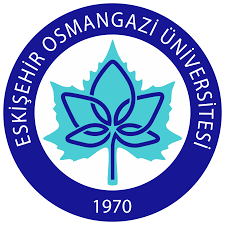 Elektrik-Elektronik Mühendisliği BölümüDERS BİLGİ FORMUYARIYILBaharDERSİN KODU15122xxxxDERSİN ADIBÜYÜK HARFLERLE YAZINIZBÜYÜK HARFLERLE YAZINIZBÜYÜK HARFLERLE YAZINIZProgramdaYARIYILHAFTALIK DERS SAATİHAFTALIK DERS SAATİHAFTALIK DERS SAATİDERSİNDERSİNDERSİNDERSİNProgramdaYARIYILTEORİKUYGULAMALAB.KREDİSİAKTSTÜRÜDİLİZorunlu/SeçmeliİngilizceDersin AKTS Kredi DağılımıDersin AKTS Kredi DağılımıDersin AKTS Kredi DağılımıDersin AKTS Kredi DağılımıDersin AKTS Kredi DağılımıTemel BilimTemel Mühendislik Tasarım Elektrik-Elektronik Mühendisliği Sosyal BilimDEĞERLENDİRME (%)DEĞERLENDİRME (%)DEĞERLENDİRME (%)DEĞERLENDİRME (%)DEĞERLENDİRME (%)DEĞERLENDİRME (%)ArasınavLab uygulamalarıProjeKısa sınavlarLab önçalışmalarıSözlü sınavÖdevlerLab raporlarıYARIYIL SONU SINAVIVARSA ÖNERİLEN ÖNKOŞUL(LAR)VARSA ÖNERİLEN ÖNKOŞUL(LAR)YOKDERSİN KISA İÇERİĞİDERSİN KISA İÇERİĞİHaftalık dağılıma uygun yazınızDERSİN AMAÇLARIDERSİN AMAÇLARIDERSİN MESLEK EĞİTİMİNİ SAĞLAMAYA YÖNELİK KATKISIDERSİN MESLEK EĞİTİMİNİ SAĞLAMAYA YÖNELİK KATKISIAşağıdaki Program çıktılarından uygun olanlardan en fazla üç tane yazınızDERSİN ÖĞRENİM ÇIKTILARIDERSİN ÖĞRENİM ÇIKTILARITEMEL DERS KİTABITEMEL DERS KİTABIBir veya iki taneYARDIMCI KAYNAKLARYARDIMCI KAYNAKLAREn fazla üç tane DERSTE GEREKLİ ARAÇ VE GEREÇLERDERSTE GEREKLİ ARAÇ VE GEREÇLERÖğrencinin derse getirmesi gereken gereçleri yazınızDERSİN HAFTALIK PLANIDERSİN HAFTALIK PLANIDERSİN HAFTALIK PLANIHAFTAİŞLENEN KONULARİŞLENEN KONULAR12345678ARASINAVLARARASINAVLAR910111213141516,17YARIYIL SONU SINAVLARIYARIYIL SONU SINAVLARINODERSİN PROGRAM ÇIKTILARINA KATKISIKATKI DÜZEYİKATKI DÜZEYİKATKI DÜZEYİNODERSİN PROGRAM ÇIKTILARINA KATKISI1Az2Orta3Çok1Matematik, fen bilimleri ve Elektrik-Elektronik Mühendisliği konularında yeterli bilgi birikimi; bu alanlardaki kuramsal ve uygulamalı bilgileri, karmaşık Elektrik-Elektronik Mühendisliği problemlerini modelleme ve çözme için uygulayabilme becerisi.2Elektrik-Elektronik Mühendisliği ve ilgili alanlarda karmaşık mühendislik problemlerini saptama, tanımlama, formüle etme ve çözme becerisi; bu amaçla uygun analiz ve modelleme yöntemlerini seçme ve uygulama becerisi.33 Gerçekçi kısıtlar ve koşullar altında ve belirli gereksinimleri kapsayacak şekilde Elektrik-Elektronik Mühendisliğini ilgilendiren karmaşık bir sistemi, süreci, cihazı veya ürünü modern tasarım yöntemlerini uygulayarak tasarlama becerisi. 4Elektrik-Elektronik Mühendisliği uygulamalarında karşılaşılan karmaşık problemlerin analizi ve çözümü için gerekli olan modern teknik ve araçları geliştirme, seçme ve kullanma becerisi; bilişim teknolojilerini etkin bir şekilde kullanma becerisi.5Karmaşık Elektrik-Elektronik Mühendisliği problemlerinin veya disipline özgü konularının incelenmesi için deney tasarlama, deney yapma, veri toplama, sonuçları analiz etme ve yorumlama becerisi6Disiplin içi ve çok disiplinli takımlarda etkin biçimde çalışabilme becerisi; bireysel çalışma becerisi.7Türkçe ve İngilizce sözlü ve yazılı etkin iletişim kurma becerisi. Etkin rapor yazma ve yazılı raporları anlama, tasarım ve üretim raporları hazırlayabilme, etkin sunum yapabilme, açık ve anlaşılır talimat verme ve alma becerisi.8Yaşam boyu öğrenmenin gerekliliği bilinci; bilgiye erişebilme, bilim ve teknolojideki gelişmeleri izleme ve kendini sürekli yenileme becerisi9Etik ilkelerine uygun davranma, mesleki ve etik sorumluluk bilinci; mühendislik uygulamalarında kullanılan standartlar hakkında bilgi.10Proje yönetimi, risk yönetimi ve değişiklik yönetimi gibi iş hayatındaki uygulamalar hakkında bilgi; girişimcilik, yenilikçilik hakkında farkındalık; sürdürebilir kalkınma hakkında bilgi.11Mühendislik uygulamalarının evrensel ve toplumsal boyutlarda sağlık, çevre ve güvenlik üzerindeki etkileri ile çağın sorunları hakkında bilgi; mühendislik çözümlerinin hukuksal sonuçları konusunda farkındalık.Dersi Veren Öğretim ÜyesiGüncelleme Tarihi:11.11.2019